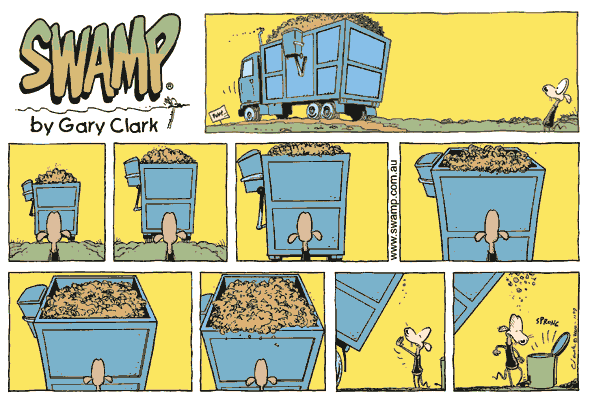 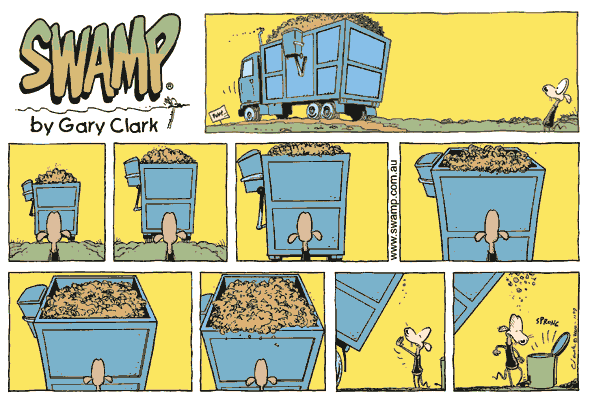 SpeditionskontoKontoinhaber:________________Einzahlung +/Auszahlung -neues GuthabenUnterschriftStartkapital100SpielleitungEinzahlung +/Auszahlung -neues GuthabenUnterschrift